Myrrha - pubblicazione trimestrale, telematica e senza scopo di lucro - nasce per dare rilievo e visibilità alle realtà culturali e imprenditoriali del Mezzogiorno d’Italia, in quanto piattaforma di conoscenza, scambio e confronto per tutte quelle iniziative capaci di restituire un’immagine dinamica e produttiva del nostro Sud.Il formato editoriale è quello del “webzine”, magazine online con aggiornamento periodico perché la versione digitale permetterà, per le potenzialità di diffusione e semplicità di fruizione, una diffusione di pubblico interesse alla vasta area territoriale europea e mediterranea.L’interfaccia digitale, semplice e intuitiva, è realizzata mediante tecnologie “responsive” per ottimizzare la fruizione anche su tablet e smartphone, oltre che su dispositivi desktop.Myrrha è un mezzo di comunicazione dall’immagine raffinata e moderna, attento all’impatto visivo finalizzato a creare - attraverso le foto e la grafica - un rapporto accattivante con il lettore attraverso sia la suggestione dell’edizione sia l’approfondimento dei contenuti.ObiettivoIndividuare espressioni di eccellenza capaci di restituire un’immagine dinamica e produttiva del nostro meridione; raccogliere la memoria delle esperienze che hanno arricchito il tessuto sociale del territorio superandone le difficoltà e gli ostacoli e attribuire un adeguato accento alla vastità dei tesori che il Sud custodisce e che vale la pena di raccontare.Attraverso ciò, unitamente alla diffusione internazionale della pubblicazione, si vuole far riscoprire le enormi ricchezze e le potenzialità del centro europeo del Mediterraneo. Un modo per verificare la concreta possibilità di messa in valore di questa terra come incubatrice di una nuova stagione economica e culturale continentale.Contenuti e tematicheIl magazine affronta temi di ampio respiro spaziando dall’imprenditoria innovativa all’industria storica, dalla creatività giovanile all’artigianato di grande tradizione, indagando le radici sociali e culturali del patrimonio artistico naturalistico, della letteratura e dello spettacolo.Le aree tematiche - Ambiente, Arte, Storia, Cultura, Scienza, Economia e Stile - sono rappresentate nella “bussola” di Myrrha per trasportare il lettore in latitudini non solo geografiche ma estetiche. Infatti, nella bussola, il “Sud” - sezione ricettrice di contenuti - è posto all’apice proprio ad indicare la variabilità e la ricchezza dei punti di vista di cui si connota la rivista.Le sezioni “Colori del Sud” e “Conversazioni mediterranee” completano le aree tematiche nelle quali si sviluppa l’impianto editoriale della pubblicazione, spaziando, come “Sud”, tra argomenti relativi all’area euro-mediterranea.ContributiGli articoli sono firmati da autorevoli rappresentanti dei più vari settori culturali e professionali. L’analisi giornalistica, le testimonianze delle varie personalità e il contributo delle istituzioni consentono di armonizzare e diffondere idee e contenuti creando un archivio di proposte e progetti tangibile e visibile della ricchezza custodita nel nostro Sud che consenta di misurarne la portata e di sollecitare strategie.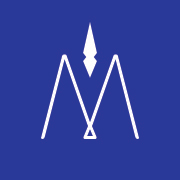 MYRRHA – Il dono del Sud                                           Comunicato stampaPress previewGiovedì 2 luglio 2015 presso la Fondazione con il SudVia del Corso 267 - RomaProgetto editoriale